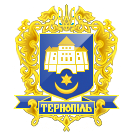 українаТернопільська МІСЬКА РАДАВІДДІЛ ОХОРОни здоров’я ТА МЕДИЧНОГО ЗАБЕЗПЕЧЕННЯ4 6 0 0 1 ,  м . Т е р  н о п і л ь,  бульвар Т. Ш е в ч е н к а,   1 , тел../факс   5 2 – 5 6 – 9 6 ,  E - m a i l :   voz_ta_mz @ ukr. netНАКАЗВід___25.05.2020 р.                                                                                              № 68Про внесення зміни в наказу відділу охорони здоров»ята медичного забезпечення від 23.04.2019 р. № 40  «Про встановлення тарифів на платні медичні послуги»Відповідно до Закону України «Про місцеве самоврядування в Україні», Постанови Кабінету Міністрів України від 17.09.1996 №1138 «Про затвердження переліку платних послуг, які надаються в державних закладах охорони здоров»я та вищих медичних закладах освіти» (зі змінами), Постанови від 25.12.1996р.№1548 «Про встановлення повноважень органів виконавчої влади та виконавчих органів міських рад щодо регулювання цін (тарифів)» зі (змінами), з метою встановлення тарифів в економічно обґрунтованому розмірі на ринку реалізації медичних послуг, розглянувши клопотання комунального некомерційного підприємства «Тернопільська комунальна міська лікарня № 2»  від 12.02.2020 р. № 4.2.3-06/212 та комунального некомерційного підприємства «Тернопільська міська дитяча комунальна лікарня» від 11.02.2020 р. № 176Н А К А З У Ю:1. Внести  зміни в тарифи на платні послуг:1.1. комунального некомерційного підприємства «Тернопільський міський лікувально – діагностичний центр» згідно додатків  №1- 8 (додаються)1.2. комунального некомерційного підприємства «Центр первинної медико – санітарної допомоги» згідно додатку № 9 (додається)2. Додатки № 5 та № 10- 17 наказу відділу охорони здоров»я та медичного забезпечення від 23.04.2019 р. № 40  «Про встановлення тарифів на платні медичні послуги» вважати такими, що втратили чинність.3. Заступнику начальника відділу з економічних питань Тарнавській М.В. подати даний наказ на затвердження виконавчого комітету Тернопільської міської ради.4.Контроль за виконанням наказу залишаю за собою.Начальник відділу                                                                                 В.Я.ДаньчакТарнавська Мирослава Василівна 525698Додаток № 1   до наказу ВОЗ та МЗ№_68_ від_25.05.20 р._ Тарифина медичні послуги, що надаються комунальним підприємством "Тернопільський міський лікувально-діагностичний центр"Тернопільської міської ради             Начальник відділу                                                                    В.Я.ДаньчакДодаток № 2   до наказу ВОЗ та МЗ№_68_ від_25.05.20 р._ Тарифипо комунальному підприємству"Тернопільський міський лікувально-діагностичний центр"Тернопільської міської радиНА МЕДИЧНИЙ ОГЛЯД ПО НАКАЗУМІНІСТЕРСТВА ТРАНСПОРТУ ТА ЗВ'ЯЗКУ УКРАЇНИ№240 від 29.04.2010р."Про затвердження порядку проведення медичних оглядів працівників певних категорій залізничного транспорту, метрополітенів та підприємств міжгалузевого промислового залізничного транспорту України"****** Примітка:Працівники до 40 роківНачальник відділу                                                                          В.Я.ДаньчакДодаток №3до наказу ВОЗ та МЗ№_68_ від_25.05.20 р._ Тарифипо комунальному підприємству"Тернопільський міський лікувально-діагностичний центр"Тернопільської міської радиНА МЕДИЧНИЙ ОГЛЯД ПО НАКАЗУМІНІСТЕРСТВА ТРАНСПОРТУ ТА ЗВ'ЯЗКУ УКРАЇНИ№240 від 29.04.2010р."Про затвердження порядку проведення медичних оглядів працівників певних категорій залізничного транспорту, метрополітенів та підприємств міжгалузевого промислового залізничного транспорту України"****** Примітка:Працівники після 40 роківНачальник відділу                                                                          В.Я.ДаньчакДодаток № 4до наказу ВОЗ та МЗ№_68_ від_25.05.20 р._ Тарифипо комунальному підприємству"Тернопільський міський лікувально-діагностичний центр"Тернопільської міської радиНА МЕДИЧНИЙ ОГЛЯД ПО НАКАЗУМІНІСТЕРСТВА ОХОРОНИ ЗДОРОВ’Я УКРАЇНИ№246 від 21.05.2007р."Порядок проведення медичних оглядів працівників певних категорій"Начальник відділу                                                                          В.Я.ДаньчакДодаток№ 5до наказу ВОЗ та МЗ№_68_ від_25.05.20 р._ Тарифипо комунальному підприємству"Тернопільський міський лікувально-діагностичний центр"Тернопільської міської радиНА МЕДИЧНИЙ ОГЛЯД ПО НАКАЗУМІНІСТЕРСТВА ОХОРОНИ ЗДОРОВ’Я УКРАЇНИ№280 від 23.07.2002р."Щодо організації проведення обов'язкових профілактичних медичних оглядів працівників окремих професій, виробництв і організацій, діяльність яких пов'язана з обслуговуванням населення і може призвести до поширення інфекційних хвороб"Начальник відділу                                                                            В.Я. ДаньчакДодаток № 6  до наказу ВОЗ та МЗ№_68_ від_25.05.20 р._ Тарифипо комунальному підприємству"Тернопільський міський лікувально-діагностичний центр"Тернопільської міської радиНА ПРОФІЛАКТИЧНИЙ МЕДИЧНИЙ ОГЛЯД ГРОМАДЯННачальник відділу                                                                        В.Я.ДаньчакДодаток № 7до наказу ВОЗ та МЗ№_68_ від_25.05.20 р._ Тарифипо комунальному підприємству"Тернопільський міський лікувально-діагностичний центр"Тернопільської міської радиНА МЕДИЧНИЙ ОГЛЯД ПО НАКАЗУМІНІСТЕРСТВА ОХОРОНИ ЗДОРОВ’Я УКРАЇНИТА МІНІСТЕРСТВА ВНУТРІШНІХ СПРАВ УКРАЇНИ№65/80 від 31.01.2013р."Про затвердження Положення про медичний огляд кандидатів у водіїта водіїв транспортних засобів"Начальник відділу                                                                   В.Я.Данчак                        Додаток №8 до наказу ВОЗ та МЗ№_68_ від_25.05.20 р._ Тарифипо комунальному підприємству"Тернопільський міський лікувально-діагностичний центр"Тернопільської міської радиНА МЕДИЧНИЙ ОГЛЯД ПО НАКАЗУМІНІСТЕРСТВА ОХОРОНИ ЗДОРОВ’Я УКРАЇНИ№252 від 20.10.1999р."Про затвердження Порядку видачі медичної довідки для отримання дозволу (ліцензії)на об'єкт дозвільної системи"Начальник відділу                                                                          В.Я.ДаньчакДодаток № 9								 	до наказу ВОЗ та МЗ№______ від_______ Прейскурант на платні послуги, які надаються уКНП «Центр первинної медико – санітарної допомоги» Начальник відділу                                                                           В.Я.ДаньчакНазва послугиВартість послуги, грн.Назва послуги2020р.ПОСЛУГИ ПОЛІКЛІНІЧНОГО ВІДДІЛЕННЯОгляд лікаря-терапевта19,31Профілактичний огляд лікарем-терапевтом29,39Антропометрія з визначенням індексу маси тіла8,06Огляд хворого лікарем -терапевтом з отриманням консультативного висновку58,76Розробка індивідуальної схеми лікування пацієнта39,19Індивідуальний план рухової активності та дієтичного харчування19,59Маніпуляція   малої складності ( терапевтичний профіль)48,99Маніпуляція   середньої складності (терапевтичний профіль)68,56Маніпуляція  підвищеної складності (терапевтичний профіль)88,15Огляд лікаря-отоларинголога 23,00Профілактичний огляд лікарем -отоларингологом33,73Вестибулярний апарат (обертова проба)17,92Аудіометрія49,89Огляд хворого лікарем -отоларингологом з отриманням консультативного висновку65,32Розробка індивідуальної схеми лікування пацієнта41,77Індивідуальний план рухової активності та дієтичного харчування20,88Маніпуляція малої складності (отоларингологічний профіль)52,22Маніпуляція середньої складності (отоларингологічний профіль)73,08Маніпуляція підвищеної складності (отоларингологічний профіль)93,97Амбулаторне оперативне втручання малої складності  (отоларингологічний профіль) – без витратних матеріалів117,87Амбулаторне оперативне втручання середньої складності (отоларингологічний профіль) – без витратних матеріалів151,54Амбулаторне оперативне втручання високої складності (отоларингологічний профіль) – без витратних матеріалів327,36Огляд лікаря-дерматовенеролога 19,07Профілактичний огляд лікарем- дерматовенерологом38,74Огляд хворого лікарем -дерматовенерологом з отриманням консультативного висновку95,06Розробка індивідуальної схеми лікування пацієнта45,07Індивідуальний план рухової активності та дієтичного харчування22,52Забір матеріалу для кольпоцитології та бактеріоскопії-Забір біоматеріалу для бактеріоскопії45,07Маніпуляція малої складності (дерматовенерологічний профіль)56,31Маніпуляція середньої складності (дерматовенерологічний профіль)78,86Маніпуляція підвищеної складності (дерматовенерологічний профіль)101,38Огляд лікаря-невропатолога19,31Профілактичний огляд лікарем- невропатологом29,39Динамометрія5,00Дослідження вібраційної чутливості5,00Холодова проба8,06Огляд хворого лікарем -невропатологом з отриманням консультативного висновку58,76Розробка індивідуальної схеми лікування пацієнта39,19Індивідуальний план рухової активності та дієтичного харчування19,59Маніпуляція  малої складності (неврологічний профіль)48,99Маніпуляція  середньої складності (неврологічний профіль)68,56Маніпуляція  підвищеної складності (неврологічний профіль)88,15Огляд лікаря-хірурга23,00Профілактичний огляд лікарем- хірургом33,73Огляд хворого лікарем -хірургом з отриманням консультативного висновку65,04Розробка індивідуальної схеми лікування пацієнта41,77Індивідуальний план рухової активності та дієтичного харчування20,88Маніпуляція малої складності (хірургічний профіль)52,22Маніпуляція середньої складності (хірургічний профіль)73,08Маніпуляція х підвищеної складності (хірургічний профіль)93,97Амбулаторне оперативне втручання малої складності (хірургічний профіль) – без витратних матеріалів117,87Амбулаторне оперативне втручання середньої складності (хірургічний профіль) – без витратних матеріалів 151,54Амбулаторне оперативне втручання високої складності (хірургічний профіль) – без витратних матеріалів327,36Огляд лікаря- офтальмолога 20,60Профілактичний огляд лікарем- офтальмологом31,33Очне дно31,33Периметрія (дослідження поля зору)27,27Пряма та непряма офтальмоскопія31,33Тонометрія (офтальмологічна) з консультативним  висновком29,49Визначення внутрішньоочного тиску13,23Визначення гостроти зору10,45Дослідження основних функцій зору на апараті "VISUS"41,77Периметрія на кольори32,87Корекція зору27,15Огляд хворого лікарем -офтальмологом з отриманням консультативного висновку62,64Розробка індивідуальної схеми лікування пацієнта41,77Індивідуальний план рухової активності та дієтичного харчування20,88Маніпуляція малої складності (офтальмологічний профіль)52,22Маніпуляція середньої складності  (офтальмологічний профіль)73,08Маніпуляція підвищеної складності (офтальмологічний профіль)93,97Амбулаторне оперативне втручання малої складності (офтальмологічний профіль) - без витратних матеріалів117,87Амбулаторне оперативне втручання середньої складності (офтальмологічний профіль) - без витратних матеріалів151,54Амбулаторне оперативне втручання високої складності (офтальмологічний профіль) - без витратних матеріалів327,36Огляд лікаря-гінеколога 34,33Профілактичний огляд лікарем- акушер-гінекологом45,06Профілактичний огляд лікарем- акушер-гінекологом (без витратних матеріалів)31,33Медогляд (без медикаментів)-Огляд хворої акушер -гінекологом з отриманням консультативного висновку76,37Розробка індивідуальної схеми лікування пацієнта41,77Індивідуальний план рухової активності та дієтичного харчування20,88Консультування з питань планування сім'ї125,30Гінекологічний масаж62,64Забір біоматеріалу для кольпоцитології та бактеріоскопії41,77Кольпоскопія25,73Маніпуляція  малої складності  (гінекологічний профіль)52,22Маніпуляція  середньої складності73,08Маніпуляція підвищеної складності93,97Амбулаторне оперативне втручання малої складності (гінекологічний профіль) - без витратних матеріалів120,21Амбулаторне оперативне втручання середньої складності (гінекологічний профіль) - без витратних матеріалів154,55Амбулаторне оперативне втручання високої складності (гінекологічний профіль) - без витратних матеріалів331,38Огляд лікаря-стоматолога 11,45Профілактичний огляд лікарем- стоматологом14,98Огляд лікаря-кардіолога -Профілактичний огляд лікарем- кардіологом29,39Огляд хворого лікарем -кардіологом з отриманням консультативного висновку58,76Розробка індивідуальної схеми лікування пацієнта39,19Індивідуальний план рухової активності та дієтичного харчування19,59Маніпуляція малої складності ( кардіологічний профіль)48,99Маніпуляція середньої складності ( кардіологічний профіль)68,56Маніпуляція підвищеної складності ( кардіологічний профіль)88,15Огляд лікаря-уролога 19,57Профілактичний огляд лікарем- урологом33,73Обстеження передміхурової залози5,15Огляд хворого лікарем -урологом з отриманням консультативного висновку65,04Розробка індивідуальної схеми лікування пацієнта41,77Індивідуальний план рухової активності та дієтичного харчування20,88Маніпуляція малої складності (урологічний профіль)52,22Маніпуляція середньої складності (урологічний профіль)73,08Маніпуляція підвищеної складності (урологічний профіль)93,97Амбулаторне оперативне втручання малої складності (урологічний профіль) - без витратних матеріалів117,87Амбулаторне оперативне втручання середньої складності (урологічний профіль) - без витратних матеріалів151,54Амбулаторне оперативне втручання високої складності (урологічний профіль) - без витратних матеріалів327,36Огляд лікаря-ендокринолога 16,10Профілактичний огляд лікарем- ендокринологом29,39Огляд хворого лікарем -ендокринологом з отриманням консультативного висновку58,76Розробка індивідуальної схеми лікування пацієнта39,19Індивідуальний план рухової активності та дієтичного харчування19,59Маніпуляція  малої складності (ендокринологічний профіль)48,99Маніпуляція середньої складності (ендокринологічний профіль)68,56Маніпуляція підвищеної складності (ендокринологічний профіль)88,15Огляд лікаря -онколога-Профілактичний огляд лікарем- онкологом33,73Огляд хворого лікарем -онкологом з отриманням консультативного висновку65,04Розробка індивідуальної схеми лікування пацієнта41,77Індивідуальний план рухової активності та дієтичного харчування20,88Маніпуляція  малої складності (онкологічний профіль)52,22Маніпуляція середньої складності (онкологічний профіль)73,08Маніпуляція підвищеної складності (онкологічний профіль)93,97Амбулаторне оперативне втручання малої складності (онкологічний профіль) - без витратних матеріалів117,87Амбулаторне оперативне втручання середньої складності  (онкологічний профіль) - без витратних матеріалів151,54Амбулаторне оперативне втручання високої складності  (онкологічний профіль)- без витратних матеріалів327,36Лікар-гастроентеролог-Профілактичний огляд лікарем- гастроентерологом29,39Огляд хворого лікарем -гастроентерологом з отриманням консультативного висновку58,76Розробка індивідуальної схеми лікування пацієнта39,19Індивідуальний план рухової активності та дієтичного харчування19,59Маніпуляція  малої складності (гастроентерологічний профіль)48,99Маніпуляція середньої складності (гастроентерологічний профіль)68,56Маніпуляція підвищеної складності (гастроентерологічний профіль)88,15Профілактичний огляд лікарем- інфекціоністом33,79Огляд хворого лікарем -інфекціоністом з отриманням консультативного висновку67,59Розробка індивідуальної схеми лікування пацієнта45,07Індивідуальний план рухової активності та дієтичного харчування22,52Огляд  лікарем- інфекціоністом  (діагностика  дифтерії)42,64Маніпуляція малої складності (інфекційний профіль)56,31Маніпуляція середньої складності (інфекційний профіль)78,86Маніпуляція підвищеної складності (інфекційний профіль)101,38Огляд лікаря -пульмонолога-Профілактичний огляд лікарем- пульмонологом29,39Огляд хворого лікарем -пульмонологом з отриманням консультативного висновку58,76Розробка індивідуальної схеми лікування пацієнта39,19Індивідуальний план рухової активності та дієтичного харчування19,59Маніпуляція малої складності (урологічний профіль)48,99Маніпуляція середньої складності (урологічний профіль)68,56Маніпуляція підвищеної складності (урологічний профіль)88,15Огляд лікаря -ревматолога-Профілактичний огляд лікарем- ревматологом29,39Огляд хворого лікарем -ревматологом з отриманням консультативного висновку58,76Розробка індивідуальної схеми лікування пацієнта39,19Індивідуальний план рухової активності та дієтичного харчування19,59Маніпуляція малої складності (ревматологічний профіль)48,99Маніпуляція середньої складності (ревматологічний профіль)68,56Маніпуляція підвищеної складності (ревматологічний профіль)88,15Огляд  лікаря-ортопеда-травматологаПрофілактичний огляд лікарем- ортопедом-травматологом33,73Огляд  хворого лікарем -ортопедом-травматологом  з отриманням консультативного висновку65,04Розробка індивідуальної схеми лікування пацієнта41,77Індивідуальний план рухової активності та дієтичного харчування20,88Маніпуляція  малої складності (ортопедо-травматологічний профіль)52,22Маніпуляція  середньої складності  (ортопедо-травматологічний профіль)73,08Маніпуляція  підвищеної складності (ортопедо-травматологічний профіль)93,97Амбулаторне оперативне втручання малої складності (ортопедо-травматологічний профіль)  - без витратних матеріалів117,87Амбулаторне оперативне втручання середньої складності (ортопедо-травматологічний профіль) - без витратних матеріалів151,54Амбулаторне оперативне втручання високої складності (ортопедо-травматологічний профіль) - без витратних матеріалів327,36Профілактичний огляд лікарем- проктологом33,73Огляд  хворого лікарем – проктологом  з отриманням консультативного висновку65,04Розробка індивідуальної схеми лікування пацієнта41,77Індивідуальний план рухової активності та дієтичного харчування20,88Маніпуляція  малої складності (проктологічний профіль)52,22Маніпуляція  середньої складності  (проктологічний профіль)73,08Маніпуляція  підвищеної складності (проктологічний профіль)93,97Амбулаторне оперативне втручання малої складності (проктологічний профіль) - без витратних матеріалів109,89Амбулаторне оперативне втручання середньої складності (проктологічний профіль) - без витратних матеріалів141,28Амбулаторне оперативне втручання високої складності (проктологічний профіль) - без витратних матеріалів313,68Лікар-психотерапевт-первинне інтерв'ю56,31Розробка індивідуальної схеми лікування пацієнта45,07Сеанс психотерапії135,18Інструментальне дослідження афективних розладів (по шкалах)45,07Інструментальне дослідження когнітивно- мнестичних розладів ( по шкалах)45,07Комплекс ін'єкцій  підшкірних та ( або)  внутрішньом'язевих20,03Ін'єкція внутрішньовенна14,97Внутрішньовенне крапельне  введення ліків24,98Забір крові внутрішньовенно14,12Вимірювання артеріального тиску4,83Передрейсовий огляд19,59Висновок комісії23,51КЛІНІКО-ДІАГНОСТИЧНА ЛАБОРАТОРІЯКлінічні лабораторні дослідженняЗагальний аналіз крові42,41Визначення гемоглобіну6,70Підрахунок лейкоцитів13,25Швидкість осідання еритроцитів4,97Підрахунок лейкоцитів9,94Підрахунок лейкоцитарної  формули20,24Кількість тромбоцитів23,99Кількість базофільної зернистості еритроцитів40,98Аналіз крові на час згортання і довготу кровотечі25,83Аналіз крові на червоний вовчак (LE-клітини)44,10Загальний аналіз сечі27,10Аналіз сечі на цукор10,90Аналіз сечі на ацетон4,37Аналіз сечі на жовчні пігменти4,03Аналіз крові на ретикулоцити25,97Аналіз дуоденального вмісту19,80Аналіз крові на базофільну зернистість та ретикулоцити-Аналіз крові на ретикулоцити та тромбоцити34,76Аналіз калу на я/глист28,76Дослідження калу на гельмінти23,75Аналіз калу на приховану кров4,35Аналіз калу на гострики20,46Аналіз сечі за Нечипоренком34,13Аналіз калу (копрограма)59,95Аналіз виділення із сечостатевих органів35,23Мазок на флору28,19Мазок на гонорею28,19Аналіз виділень на гормональне дзеркало34,38Аналіз мокроти (нативний)17,19Аналіз плевральної рідини, ексудатів, трансудатів, синовіальної рідини47,00Аналіз калу на стронгілоїди28,36Аналіз крові на малярію34,16Аналіз мокроти на мікобактерії туберкульозу22,94Аналіз крові на гематокрит9,30Біохімічні лабораторні аналізиАналіз крові на загальний білок (біуретовим методом)11,97Білірубін фракційно ( білірубін загальний; білірубін прямий;білірубін непрямий) 46,30Білірубін крові15,29Аналіз крові на цукор  (кров з пальця)17,53Глюкоза крові12,43Аналіз крові на глікемічний профіль44,78Аналіз на визначення кальцію в крові16,32Аналіз крові на сечовину 18,77Аналіз крові на Тімолову пробу по Хуерго-Попперу11,48Аналіз крові на активність лужної фосфотази (ферментативним методом)10,45Аналіз крові на вміст сечової кислоти (уріказним методом)22,22Аналіз крові на активність альфа-амілази (по Каравею)15,99Аналіз крові на сіроглікоїди34,93Холестерин крові18,98Креатинін крові 15,45Коагулограма67,41Аналіз крові на активність амінотрансферази (АЛТ) 30,66Аналіз крові на активність амінотрансферази (АСТ) 30,66Аналіз крові ( АЛТ, АСТ)40,78Аналіз крові на вміст В-ліпопротеїдів20,42Аналіз крові на групу та резус-приналежність (з допомогою цоліклонів)36,63Аналіз крові(специфічні реакції на сифіліс- експрес-метод)15,18Аналіз крові на сифіліс9,90Аналіз крові на СРБ (латексний метод)8,39Аналіз крові на АСЛ-О 7,91Аналіз крові на ревматоїдний фактор (латексний метод)5,08Аналіз крові тригліцериди29,70Аналіз крові на ліпідний спектр5,00Цитологічні методи дослідженьЦитологічне дослідження гінекологічного мазка 44,97Цитологічне дослідження36,30Цитологічне дослідження аспірату порожнини матки57,80Цитологічне дослідження пунктатів66,88Цитологічне дослідження ексудатів, трансудатів 103,67Цитологічне дослідження зішкрябів та відбитків з поверхонь62,75Дослідження ендоскопічного матеріалу65,66Дослідження ендоскопічного матеріалу при катетеризації бронхів105,34ФУНКЦІОНАЛЬНА ДІАГНОСТИКАЕКГ стандартна в 12 відведеннях на багатоканальних електрокардіографах (автоматизованих)  з консультативним висновком  лікаря з функціональної діагностики    47,32ЕКГ стандартна в 12 відведеннях на багатоканальних електрокардіографах (автоматизованих) - без висновку  лікаря з функціональної діагностики    22,13ЕКГ39,42ЕКГ при повному ВЕМ-дослідженні (велоергометрія)-Велоергометрія5,00ЕКГ з визначенням варіабельності серцевого ритму47,32Добове моніторування ЕКГ5,03Доплерографія судин5,00ЕКГ на апараті ''XOLTER''-Реовазографія судин кінцівок (РВГ) з медикаментозними тестами62,79Реоенцефалографія судин45,40Реоенцефалографія (РЕГ) з медикаментозними тестами-Реоенцефалографія (РЕГ) з консультативним висновком  лікаря з функціональної діагностики    60,80Функція зовнішнього дихання 37,30Функція зовнішнього дихання з консультативним висновком  лікаря з функціональної діагностики    47,81РЕНТГЕНОЛОГІЧНІ ДОСЛІДЖЕННЯФлюорографія (профілактична)25,19Флюорографія (діагностична)37,58Рентгенографія зуба33,66Рентгенографія черепа бокова з турецьким сідлом112,37Рентгенографія черепа в 2-х проекціях125,32Рентгенографія кісток носа66,36Рентгенографія  додаткових пазух  носа66,36Рентгенографія скроневих кісток по Стенверсу, Майєру, Шюлеру79,17Рентгенографія нижнєщелепового суглобу68,63Рентгенографія нижньої щелепи69,53Рентгенографія оглядова легень71,14Рентгенографія грудної клітки63,34Рентгенографія легень в 2-х проекціях126,45РТГ-графія оглядова черевної порожнини71,14Рентгенографія пальців в 2-х проекціях23,27Рентгенографія  кисті  в 2-х проекціях30,67Рентгенографія кистей рук в прямій проекції30,67Рентгенографія променево-зап'ястного суглобу в 2-х проекціях59,17Рентгенографія ліктевого суглобу в 2-х проекціях63,03Рентгенографія передпліччя в 2-х проекціях61,72РТГ-графія плечових кісток в 1-й проекції21,78Рентгенографія плечового суглобу16,75Рентгенографія лопатки67,98Рентгенографія грудини в 2-х проекціях62,88Рентгенографія шийного відділу хребта в 2-х проекціях93,41РТГ-графія грудного відділу хребта в 1-й проекції67,36Рентгенографія грудного відділу хребта в 2-х проекціях120,41Рентгенографія ступні в 2-х проекціях56,18Рентгенографія поперекового відділу хребта в 2-х проекціях 120,41Рентгенографія крижово-куприкового відділу хребта в 1-ій проекції64,93Рентгенографія крижово-куприкового відділу хребта в 2-х проекціях71,01Рентгенографія ключиці55,02Рентгенографія  грудино-ключичних з'єднань55,02Рентгенографія ребер69,23Рентгенографія стегнової кістки65,84Рентгенографія колінного суглобу в 2-х проекціях89,09Рентгенографія кульшових суглобів (дисплазія вроджених вивихів)63,57Рентгенографія  тазової миски63,57Рентгенографія гомілки  в 2-х проекціях57,37Рентгенографія гомілково-ступневого суглобу 45,78Рентгенографія п'яти40,75УЛЬТРАЗВУКОВА ДІАГНОСТИКАУЗД: печінка, жовчний міхур, жовчні протоки, підшлункова залоза, селезінка-УЗД: ОЧП78,45УЗД: печінка, жовчний міхур, жовчні протоки51,59УЗД: жовчний міхур  з визначенням функції35,56УЗД: підшлункова залоза51,59УЗД: селезінка та судини портальної системи51,59УЗД: печінка35,56УЗД: жовчний міхур та жовчні протоки35,56УЗД: нирки, надниркові залози, сечовий міхур з визначенням залишкової сечі, передміхурова залоза132,92УЗД: нирки та надниркові залози51,59УЗД: простата та сечовий міхур36,84УЗД: сечовий міхур з визначенням залишкової сечі35,56УЗД: передміхурова залоза35,56УЗД: яєчки35,56УЗД: сечовий міхур , простата, визначення залишкової сечі62,81УЗД: наднирники40,51УЗД: нирки, надниркові залози, сечовий міхур з визначенням залишкової сечі, матка, яєчники150,26УЗД: органів малого тазу  для жінок49,84УЗД: матка, яєчники83,58УЗД: матка при вагітності, пренальне обстеження стану плода148,91УЗД: лімфатичні вузли51,59УЗД простати трансабдомінально40,51УЗД : щитовидна залоза55,46УЗД : щитовидна залоза та м'які тканини шиї83,58УЗД : молочні залози (з двох сторін)100,92УЗД : м'які тканини52,93Ехокардіографія76,60Ехокардіографія з доплерівським аналізом148,41ЕНДОСКОПІЯЕзофагогастродуоденоскопія-Езофагогастродуоденоскопія з консультативним висновком221,41Фіброгастродуоденоскопія130,70Взяття матеріалу на гістологічне дослідження методом щіпкової біопсії63,23Взяття матеріалу на цитологічне дослідження 33,47Ректоскопія123,56Експрес - діагностика хелікобактеріоза 48,25ПСИХОФІЗІОЛОГІЧНА ЕКСПЕРТИЗАПсихофізіологічне обстеження працівників,які зайняті на роботах підвищеної небезпеки та тих, що потребують професійного добору178,78ПОСЛУГИ ФІЗІОТЕРАПЕВТИЧНОГО ВІДДІЛЕННЯОгляд лікаря -є фізіотерапевта-Профілактичний огляд лікарем -  фізіотерапевтом25,19Огляд хворого лікарем -терапевтом з отриманням консультативного висновку50,38Розробка індивідуальної схеми лікування пацієнта33,59Магнітолазерна терапія (МИТ-11)16,79Ультразвукова терапія(МИТ-11)16,79Електролікування  (процедури, виконані середнім медперсоналом)Гальванізація29,44Медикаментозний електрофорез постійного струму, імпульсними струмами, постійного та  змінного напрямку (диадинамічні, синусоїдальні, модульовані та ін.)36,79Електрофорез порожнини рота (носа, вуха)23,53Електростимуляція м'язів44,14Діадинамотерапія44,14СМХ терапія, ДМХ44,14Дарсонвалізація місцева29,44Дарсонвалізація порожнини рота (носа, вуха)22,07УВЧ-терапія14,70Магнітотерапія29,44Ампліпульстерапія29,44Фрранклінізація загальна14,70Світлолікування (процедури, виконані середнім медперсоналом)Загальне і місцеве УФ-опромінювання14,70Опромінювання іншими джерелами світла14,70Лікування ультразвуком (процедури, виконані середнім медперсоналом)Ультразвукова терапія29,44Ультрафонофорез36,79МАСАЖНІ ЛІКУВАЛЬНІ ПРОЦЕДУРИМасажні лікувальні  процедури (без медикаментів)- робота середнього медперсоналуМасаж  лікувальний голови (лобно-скроневої та потилично-тім'яної ділянок)21,76Масаж лікувальний обличчя (лобової, навколовушкової, навколоочної ділянок, середньої та нижньої щелепи)21,76Масаж лікувальний шиї21,76Масаж лікувальний  комірцевої ділянки (задньої поверхні шиї, спини до рівня IV грудного хребця, передньої поверхні грудної клітини до II ребра)28,13Масаж лікувальний  голови (лобно-скроневої та потилично-тім'яної ділянок), шиї та комірцевої ділянки (задньої поверхні шиї, спини до рівня IV грудного хребця, передньої поверхні грудної клітини до II ребра)53,73Масаж лікувальний верхньої кінцівки надпліччя та ділянки лопатки34,54Масаж лікувальний верхньої кінцівки28,13Масаж лікувальний плечового суглоба (верхньої третини плеча, ділянки плечового суглоба та надпліччя тієї ж сторони)21,76Масаж лікувальний верхньої кінцівки та плечового суглоба40,95Масаж лікувальний ліктьового суглоба (верхньої третини передпліччя ділянки ліктьового суглоба та нижньої третини плеча)21,76Масаж лікувальний променево-зап'ястного суглоба (проксимального відділу кисті, ділянки променево-зап'ястного суглоба та передпліччя21,76Масаж лікувальний кисті та передпліччя21,76Масаж лікувальний ліктьового суглоба (верхньої третини передпліччя ділянки ліктьового суглоба та нижньої третини плеча), променево-зап'ястного суглоба (проксимального відділу кисті, ділянки променево-зап'ястного суглоба та передпліччя), кисті та передпліччя47,35Масаж лікувальний ділянки грудної клітини (ділянки передньої поверхні грудної клітини від передніх кордонів надпліччя до реберних дуг та ділянок спини від VII шийного до I поперекового хребця)40,95Масаж лікувальний спини (від VII шийного до I поперекового хребця та від лівої до правої середньої аксилярної лінії; попереково-крижову ділянку)28,13Масаж лікувальний м'язів передньої черевної порожнини21,76Масаж лікувальний попереково-крижової ділянки (від I поперекового хребця до нижніх сідничних схилів)21,76Сегментарний масаж лікувальний попереково-крижової ділянки28,13Масаж лікувальний спини та попереку (від VII шийного хребця до крижової ділянки від лівої до правої середньої аксилярної лінії)34,54Масаж лікувальний шийно-грудного відділу хребта (ділянки задньої поверхні шиї та ділянки спини до I поперекового хребця, від лівої до правої задньої аксилярної лінії)34,54Сегментарний масаж лікувальний шийно-грудного відділу хребта47,35Сегментарний масаж лікувальний попереково-крижової ділянки, сегментарний масаж шийно-грудного відділу хребта66,54Масаж лікувальний ділянки хребта (задньої поверхні шиї, спини та попереково-крижової ділянки від лівої до правої задньої аксилярної лінії)40,95Масаж лікувальний нижньої кінцівки28,13Масаж лікувальний нижньої кінцівки та попереку (ділянки ступні, гомілки, стегна, сідничної та попереково-крижової ділянки)34,54Масаж лікувальний тазостегнового суглоба (верхньої третини стегна, ділянки тазостегнового суглоба та сідничної ділянки тієї ж сторони)21,76Масаж лікувальний нижньої кінцівки, попереку (ділянки ступні, гомілки, стегна, сідничної та попереково-крижової ділянки)та тазостегнового суглоба(верхньої третини стегна, ділянки тазостегнового суглоба та сідничної ділянки тієї ж сторони)47,35Масаж лікувальний колінного суглоба (верхньої третини гомілки, ділянки колінного суглоба та нижньої третини стегна)21,76Масаж лікувальний гомілково-стопного суглоба (проксимального відділу ступні, ділянки та нижньої третини гомілки)21,76Масаж лікувальний ступні та гомілки21,76Масаж лікувальний колінного суглоба(верхньої третини гомілки, ділянки колінного суглоба та нижньої третини стегна), гомілково-стопного суглоба(проксимального відділу ступні, ділянки та нижньої третини гомілки),  ступні та гомілки47,35Масажні лікувальні  процедури (без медикаментів)- робота середнього медперсоналу47,35ТЕРАПЕВТИЧНА СТОМАТОЛОГІЯПервинний огляд хворого (включає запис анамнезу, фізичних обстежень, запланованої програми діагностики та лікування)24,22Повторний огляд амбулаторного хворого (включає запис анамнезу, фізичного обстеження, контролю призначеного лікування)24,22Консультація хворого (запис огляду та порада, дані на прохання лікаря, який лікує,іншим лікарям для спеціальної оцінки стану та подальшого лікування)17,43Консультування з питань гігієни (оцінка стану ротової порожнини, визначення факторів ризику захворювань, індивідуальний підбір засобів догляду за ротовою порожниною, розробка схеми дієтичного харчування)98,01Знеболювання провідникове (анестетик, карпульний шприц)50,24Знеболювання провідникове (анестетик, шприц)-Знеболювання інфільтраційне (анестетик, карпульний шприц)41,52Знеболювання інфільтраційне (анестетик, шприц)-Видалення зуба просте(включаючи витрати часу на огляд хворого, заповнення документації)34,86Видалення зуба просте(включаючи витрати часу на огляд хворого, заповнення документації)- карпульний шприц67,67Видалення зуба просте(включаючи витрати часу на огляд хворого, анестезію, заповнення документації) - шприц-Видалення зуба складне (включаючи витрати часу на огляд хворого, анестезію, заповнення документації) при використанні наконечника прямого, бора твердосплавного)96,82Проведення ремінералізуючої терапії (фторлак)20,32Проведення ремінералізуючої терапії (фтороплен)19,17Зняття м'якого зубного нальоту з усіх зубів 43,76Зняття зубного каменю, нальоту інструментальним способом з усіх зубів 162,28Полірування зубів содоструменевим апаратом 160,02Накладання девіталізуючої пасти та пов'язки22,44Альвеоліт (1 сеанс)81,35Екстирпація нерва зуба20,86ПУЛЬПІТ,ПЕРІОДОНТИТВскриття періодонтитного зуба 156,91Інструментальна та медикаментозна обробка одного каналу зуба 52,51Лікування,яке закінчується пломбуванням каналіводнокореневий зубтіедент167,12форідент160,37ендокорт163,27двокореневий зубтіедент197,30форідент190,55ендокорт167,32трьохкореневий зубтіедент228,84форідент219,09ендокорт172,72Розпломбування кореневого каналу зуба132,65Накладання пломб після лікуванняцеміон67,36белацин66,85адгезор66,61RIVA SC124,63евікрол85,03комполюкс91,96 лателюкс116,58Ketak Molar131,19Diafil129,00Розкриття абсцесу, дренування 38,39Лікувальна прокладка (кальцесил)10,34Лікувальна прокладка ( лайф)10,52Ізолююча прокладка9,09Встановлення штифта внутрішньоканального латунного41,52Встановлення штифта гутаперчевого пломбувального9,21КАРІЄСЛікування карієсу, яке закінчується пломбоюцеміон67,95белацин67,44адгезор67,20RIVA SC125,22евікрол85,24комполюкс92,55лателюкс126,54Ketak Molar131,78Diafil138,96Відновлення зруйнованої коронки пломбуванням цеміон120,23белацин119,72адгезор119,48RIVA SC133,93евікрол120,10комполюкс127,41лателюкс135,18Ketak Molar140,49Diafil147,67Накладання тимчасової пломби9,15Видалення тимчасової пломби15,96Видалення постійної пломби29,17ОРТОПЕДИЧНА СТОМАТОЛОГІЯПервинне обстеження хворого (включає запис анамнезу, фізичних обстежень, запланованої програми лікування), обстеження зубів, пальпаторне обстеження ротової порожнини54,11Подальше спостереження за хворим (включає запис анамнезу, фізичного обстеження,  лікування, яке проводиться)15,78Порада,якщо хворий звернувся тільки за порадою15,78Консультація хворого (запис огляду та поради,наданої на прохання лікаря,який лікує,іншим лікарем на предмет спеціальної оцінки стану та подальшого лікування)47,32Заповнення карти огляду15,78Визначення ступеня атрофії альвеолярного відростка15,78Визначення ступеня рухомості зубів15,78Визначення висоти нижньої частини обличчя15,78Заповнення та аналіз одонтопародортограми-Аналіз прицільної рентгенограми-Аналіз ортопантограми, панорамної рентгенограми, томограми-Аналіз прицільної рентгенограми, ортопантограми, панорамної рентгенограми, томограми23,66Аналіз моделей23,66Виготовлення діагностичних моделей щелеп25,06Припасування та фіксація суцільнолитого пластмасового або металокерамічного протеза з уступом-Припасування та фіксація суцільнолитого пластмасового або металокерамічного протеза  без уступа-Зняття відбитку (упін)-Зняття відбитку (стомафлекс)-Зняття відбитку (зетаплюс)62,16Зняття  відбитку індивідуальною ложкою23,66Зняття відбитку при наявності імпланту (стомафлекс)-Зняття відбитку при наявності імпланту (зета плюс)85,82Відливання моделей гіпсом24,04 Одиночна штампована металева коронка182,06 Штампована коронка облицьована пластмасою301,72Одиночна пластмасова коронка211,70Штампована коронка у мостоподібному протезі182,06Фасетка у штамповано -паяному мостоподібному протезі255,48Литий зуб у штамповано-паяному мостоподібному протезі119,64Штампована коронка облицьована пластмасою у мостоподібному протезі301,72Пластмасова коронка у мостоподібному протезі211,70Пластмасовий зуб у мостоподібному протезі 142,30Вкладка, виготовлена лабораторно (металева)188,91Виготовлення лапки27,78Спайка деталей30,82Зняття суцільнолитої коронки20,85Зняття штампованої коронки12,69Зняття пластмасової коронки12,69Зняття  фарфорової  коронки20,85Зняття  металопластмасової коронки20,85Зняття металокерамічної  коронки27,45Зняття  куксової вкладки зі штифтом20,85Зняття  простого штифтового зуба20,85Зняття напівкоронки або тричетвертної коронки20,85Цементування коронки (адгезор)38,01Цементування коронки (кетакцем)63,13Виготовлення знімного протезу з 1 зубом614,88Виготовлення знімного протезу з 2 зубами626,05Виготовлення знімного протезу з 3 зубами630,17Виготовлення знімного протезу з 4 зубами647,89Виготовлення знімного протезу з 5 зубами737,51Виготовлення знімного протезу з 6 зубами740,96Виготовлення знімного протезу з 7 зубами744,40Виготовлення знімного протезу з 8 зубами747,84Виготовлення знімного протезу з 9 зубами751,28Виготовлення знімного протезу з 10 зубами754,73Виготовлення знімного протезу з 11 зубами758,17Виготовлення знімного протезу з 12 зубами761,61Виготовлення знімного протезу з 13 зубами770,65Виготовлення знімного протезу з 14 зубами778,70Вибіркове пришліфовування горбиків зубів36,06Клінічне перебазування знімного протезу (з корекцією)155,13Лабораторне перебазування знімного протезу (з корекцією)-фторакс382,08Лабораторне перебазування знімного протезу (з корекцією)- протакрил383,78Приварка 1-го кламера175,05Приварка 2-ох кламерів188,65Починка перелому протезу102,13Починка подвійного перелому протезу128,30Приварка 2-ох зубів і починка базису240,95Приварка 1-го зуба в протезі166,57Приварка 2-ох зубів в протезі186,26Приварка 3-ох зубів в протезі204,17Виготовлення ложки індивідуальної з базисної пластмаси -фторакс158,89Виготовлення ложки індивідуальної з самотвердіючої пластмаси - протакрил117,39Ізоляція торуса13,52Вибіркове пришліфування зубів166,96Корекція знімного протезу48,66Повторне цементування коронки(адгезор)39,35Повторне цементування коронки(кетакцем)64,47Припасування та фіксація куксової вкладки із штифтом80,20Припасування та фіксація коронки з облицюванням56,55Припасування та фіксація простого штифтового зуба56,55Припасування та фіксація пластмасової коронки56,55Припасування та фіксація штампованої коронки56,55Припасування та фіксація фарфорової коронки 56,55Припасування та фіксація  коронки за Бєлкиним56,55Припасування та фіксація суцільнолитої коронки56,55Припасування та фіксація металокерамічної коронки56,55Припасування та фіксація металопластмасової коронки56,55Припасування та фіксація напівкоронки або тричетвертної коронки56,55Припасування та фіксація суцільнолитих конструкцій протезів при наявності імпланту94,64Припасування каркаса суцільнолитого пластмасового або металокерамічного протеза з уступом126,18Припасування каркаса суцільнолитого пластмасового або металокерамічного протеза без уступа102,52Припасування та фіксація мостоподібного протезу36,49Препарування зуба під штамповану коронку20,73Препарування зуба під пластмасову  коронку28,61Препарування зуба під фарфорову коронку 44,38Препарування зуба під металопластмасову  коронку36,49Препарування зуба під суцільнолиту коронку36,49Препарування зуба під металокерамічну  коронку36,49Препарування зуба під куксову вкладку зі штифтом36,49Препарування зуба під простий штифтовий зуб28,61Препарування зуба під напівкоронку або тричетвертну коронку36,49Препарування зуба під  коронку за Бєлкиним28,61Препарування зуба під опорно-утримуючий  кламер28,61Визначення центральної оклюзії39,43Припасування каркаса суцільнолитого металопластмасового або металокерамічного протеза з уступом-Припасування каркаса суцільнолитого металопластмасового або металокерамічного протеза без уступа-Припасування каркаса штамповано-паяного протеза з уступом-Припасування каркаса штамповано-паяного протеза без уступа39,43Підготовка гіпсової моделі для виготовлення безпосереднього протезу36,06Припасування каркаса бюгельного протезу з двома і більше опорно-утримуючими кламерами23,66Перевірка конструкції протезу при частковій відсутності зубів15,78Перевірка конструкції протезу при повній відсутності зубів39,43Припасування твердої ложки на верхню щелепу23,66Припасування твердої ложки на нижню щелепу39,43Корекція знімного протезу-Припасування та накладання знімного протезу при частковій втраті зубів23,66Припасування та накладання знімного протезу при повній відсутності зубів35,49Припасування та накладання повного знімного пластинчатого протеза35,49Припасування та накладання повного знімного пластинчатого протеза з металевим базисом35,49Припасування та накладання  повного знімного пластинчатого протезу  з м’якою прокладкою35,49Припасування та накладання повного знімного пластинчатого протеза із безкольорової пластмаси35,49Припасування та накладання безпосереднього протезу47,32КОМП'ЮТЕРНА ТОМОГРАФІЯРентгенівська комп'ютерна  томографія без контрастного підсиленняРентгенівська комп'ютерна  томографія з внутрішньовенним контрастним підсиленнямРентгенівська комп'ютерна  томографія без контрастного підсилення - 1 діл. ( без витратних матеріалів)611,59Рентгенівська комп'ютерна  томографія без контрастного підсилення - 1 діл.624,49Рентгенівська комп'ютерна  томографія без контрастного підсилення - 2 діл.877,08Рентгенівська комп'ютерна  томографія з внутрішньовенним контрастним підсиленням  (рентгенконтрастна речовина - 50мл, 1 діл.)1478,15Рентгенівська комп'ютерна  томографія з внутрішньовенним контрастним підсиленням  (рентгенконтрастна речовина - 50мл, 2 діл.)1814,95Рентгенівська комп'ютерна  томографія з внутрішньовенним контрастним підсиленням (рентгенконтрастна речовина - 100мл, 1 діл.)1714,62Рентгенівська комп'ютерна  томографія з внутрішньовенним контрастним підсиленням (рентгенконтрастна речовина - 100мл, 2 діл.)2060,42Рентгенівська комп'ютерна  томографія з внутрішньовенним контрастним підсиленням (рентгенконтрастна речовина - 50мл+100мл, 1 діл.)2055,32Рентгенівська комп'ютерна  томографія з внутрішньовенним контрастним підсиленням  (рентгенконтрастна речовина - 50мл+100мл, 2 діл.)2392,12Рентгенівська комп'ютерна  томографія з внутрішньовенним контрастним підсиленням (рентгенконтрастна речовина - 3*50мл, 1 діл.)2150,55Рентгенівська комп'ютерна  томографія з внутрішньовенним контрастним підсиленням  (рентгенконтрастна речовина - 3* 50мл, 2 діл.)2487,35Друк на рентгенплівку85,69Запис на диск33,89Розшифровка диску128,53СТАЖУВАННЯ ( ІНТЕРНАТУРА)За керівництво інтернатурою ( 1год. на  одного студента за тиждень140,02№ п/пНазва медичної послугиВартість послуги, грн.Вартість послуги, грн.№ п/пНазва медичної послуги2020р.2020р.№ п/пНазва медичної послугидля чоловіківдляжінок1Огляд терапевта19,3119,312Огляд невропатолога19,3119,313Огляд отоларинголога 23,0023,004Огляд офтальмолога20,6020,605Огляд акушер-гінеколога-34,336Огляд хірурга23,0023,007Цитологічне дослідження -36,308Загальний аналіз крові42,4142,419Аналіз сечі загальний 27,1027,1010Кров на цукор12,4312,4311ЕКГ 39,4239,4212Флюорографія25,1925,1913Аналіз калу на скриту кров4,354,3514Висновок ЛЕК23,5123,51Разом:279,63350,26№ п/пНазва медичної послугиВартість послуги, грн.Вартість послуги, грн.№ п/пНазва медичної послуги2020р.2020р.№ п/пНазва медичної послугидля чоловіківдляжінокОсновний огляд1Огляд терапевта19,3119,312Огляд невропатолога19,3119,313Огляд отоларинголога 23,0023,004Огляд офтальмолога20,6020,605Огляд акушер-гінеколога-34,336Огляд хірурга23,0023,007Цитологічне дослідження -36,308Загальний аналіз крові42,4142,419Аналіз сечі загальний 27,1027,1010Кров на цукор12,4312,4311ЕКГ 39,4239,4212Флюорографія25,1925,1913Визначення внутрішньоочного тиску10,4510,4514Холестерин18,9818,9815Аналіз калу на скриту кров4,354,3516Функція зовнішнього дихання37,3037,3017 УЗД ОЧП78,4578,4518Ехокардіографія76,6076,6019Висновок ЛЕК23,5123,51Всього по основному огляду:501,41572,04Додатковий огляд1В- ліпопротеїди20,4220,422Аудіометрія49,8949,89№ п/пНазва медичної послугиВартість послуги, грн.Вартість послуги, грн.№ п/пНазва медичної послуги2020р.2020р.№ п/пНазва медичної послугидля чоловіківдля жінокОсновний огляд1Огляд терапевта19,3119,312Огляд невропатолога19,3119,313Огляд отоларинголога 23,0023,004Огляд акушер-гінеколога-34,335Огляд офтальмолога20,6020,606Огляд хірурга23,0023,007Огляд дерматовенеролога19,0719,078Цитологічне дослідження -36,309Загальний аналіз крові42,4142,4110Аналіз сечі загальний27,1027,1011ЕКГ 39,4239,4212Висновок комісії23,5123,51Всього по основному огляду:256,73327,36Додатковий огляд1Флюорографія25,1925,192Рентгенографія органів грудної клітки63,3463,343Функція зовнішнього дихання37,3037,304Аудіометрія49,8949,895Вестибулярний апарат (обертова проба)17,9217,926Білірубін крові15,2915,297Аналіз крові АЛТ, АСТ40,7840,788Аналіз крові на базофільну зернистість та ретикулоцити--9Аналіз крові на тромбоцити та ретикулоцити34,7634,7610Аналіз крові на тромбоцити--№ п/пНайменування послугВартість послуги, грн.№ п/пНайменування послуг2020р.Основний огляд1Огляд терапевта19,312Огляд отоларинголога-3Огляд дерматовенеролога19,074Огляд стоматолога-5Мазки на гонорею-6Дослідження на гельмінти-7Дослідження крові на сифіліс 9,908Висновок комісії23,51Всього по основному огляду :71,79Додатковий огляд1Огляд отоларинголога23,002Огляд стоматолога11,453Флюорографія25,194Мазки на гонорею28,195Бланк «Особиста медична книжка»7,98№ п/пНазва медичної послугиВартість послуги, грн.Вартість послуги, грн.№ п/пНазва медичної послуги2020р.2020р.№ п/пНазва медичної послугидля чоловіківдля жінокОсновний огляд1Огляд терапевта19,3119,312Огляд акушер-гінеколога-34,333Огляд дерматовенеролога19,0719,074Цитологічне дослідження -36,305Загальний аналіз крові42,4142,416Аналіз сечі загальний 27,1027,107Кров на цукор12,4312,438Дослідження крові на сифіліс 9,909,909Висновок комісії23,5123,51Всього по основному огляду:153,73224,36Додатковий огляд1Огляд хірурга23,0023,002Огляд отоларинголога 23,0023,003Огляд невропатолога19,3119,314Огляд офтальмолога20,6020,605Флюорографія25,1925,196ЕКГ 39,4239,42№ п/пНазва медичної послугиВартість послуги, грн.№ п/пНазва медичної послуги2020р.Основний огляд1Огляд терапевта19,312Огляд хірурга23,003Огляд невропатолога19,314Огляд отоларинголога 23,005Огляд офтальмолога20,606Загальний аналіз крові42,417Аналіз сечі загальний 27,108Кров на цукор12,439Вестибулярний апарат (обертова проба)17,9210ЕКГ 39,4214Бланк довідки6,0015Висновок комісії23,51Всього по основному огляду без ПДВ:274,01ПДВ (20%)54,8Всього по основному огляду з ПДВ328,811Флюорографія25,192Аналіз крові на групу та резус - приналежність36,63№ п/пНазва медичної послугиВартість послуги,  грн.№ п/пНазва медичної послугиОсновний огляд1Огляд терапевта19,312Огляд невропатолога19,313Огляд отоларинголога 23,004Огляд офтальмолога20,605Загальний аналіз крові42,416Аналіз сечі загальний 27,107Кров на цукор12,438ЕКГ 39,429Дослідження основних функцій зору на апараті "VISUS"-10Периметрія (дослідження поля зору)27,2711Визначення гостроти зору10,4512Бланк на об'єкт дозвільної системи 4,5213Висновок комісії23,51Всього по основному огляду:269,33ПДВ (20%)53,87Всього по основному огляду з ПДВ323,20Додатковий огляд1Психофізіологічне обстеження працівників,які зайняті на роботах підвищеної небезпеки та тих, що потребують професійного добору-178,782Аналітична обробка показників психофізіологічного обстеження працівників, які зайняті на роботах підвищеної небезпеки та тих,що потребують професійного добору з наступним наданням протоколу та висновку  про відповідність професійним вимогам -19,20№ п/пНазва послугиВартість, грн..1Прийом лікаря в АЗПСМ (лікар ЗПСМ, лікар - терапевт дільничний)119,002Прийом лікаря в АЗПСМ (хірург)110,003Прийом лікаря в АЗПСМ ( невропатолог) 121,004Прийом лікаря в АЗПСМ (отоларинголог) 104,005Прийом лікаря в АЗПСМ (офтальмолог)116,006Виклик лікаря додому131,007Проведення щеплення (без вакцини)133,008Передрейсовий огляд водіїв 71,009Стажування лікаря-інтерна695,0010Виписка дубліката медичного документа71,00Лабораторні дослідження11Визначення цукру в крові36,0012Загальний аналіз крові74,0013ЕКГ56,0014Загальний аналіз сечі40,0015Забір крові без пробірки24,0016Комплексний огляд лікарів (ЗПСМ,хірурга, офтальмолога,невропатолога,, отоларинголога) та лабораторні дослідження (загальний аналіз крові, аналіз сечі, ЕКГ)440,00